РАСПОРЯЖЕНИЕАДМИНИСТРАЦИИ МУНИЦИПАЛЬНОГО ОБРАЗОВАНИЯИВАНОВСКОГО СЕЛЬСОВЕТА КОЧУБЕЕВСКОГО РАЙОНАСТАВРОПОЛЬСКОГО КРАЯ22 октября 2019 г.                            с. Ивановское                                        № 165-рО мерах по обеспечению безопасности на детских игровых и спортивных площадках и назначении ответственного за осмотр площадок, расположенных на территории муниципального образования Ивановского сельсовета Кочубеевского района Ставропольского краяРуководствуясь ГОСТ Р 52301-2013, в целях предупреждения травматизма несовершеннолетних на игровых и спортивных площадках, находящихся на территории муниципального образования Ивановского сельсовета Кочубеевского района Ставропольского края:1. Утвердить Форму типового паспорта детских игровых и спортивных площадок, находящихся на территории муниципального образования Ивановского сельсовета Кочубеевского района Ставропольского края, согласно приложению № 1.2. Утвердить форму журнала результатов контроля за техническим состоянием оборудования детских игровых и спортивных площадок находящихся на территории муниципального образования Ивановского сельсовета Кочубеевского района Ставропольского края, согласно приложению № 2.3. Утвердить форму графика регулярного визуального, функционального и ежегодного основного осмотров оборудования детских игровых и спортивных площадок находящихся на территории муниципального образования Ивановского сельсовета Кочубеевского района Ставропольского края, согласно приложению № 3.4. Утвердить форму акта осмотра и проверки оборудования детских игровых и спортивных площадок находящихся на территории муниципального образования Ивановского сельсовета Кочубеевского района Ставропольского края, согласно приложению № 4.5. Утвердить форму информационной таблички, согласно приложению № 5.6. Утвердить форму реестра детских игровых и спортивных площадок находящихся на территории муниципального образования Ивановского сельсовета Кочубеевского района Ставропольского края, согласно приложению № 6.7. Установить периодичность осмотра площадок и оборудования детских игровых и спортивных площадок по формам, утвержденным пп.1.3. п.1 настоящего распоряжения: 7.1. регулярный визуальный осмотр два раза в неделю (пятница и понедельник); 7.2. функциональный осмотр один раз в квартал;7.3. ежегодный основной осмотр один раз в 12 месяцев. 8. Назначить ответственным за осмотр игровых и спортивных площадок Никанович Александра Викторовича, специалиста по делам молодёжи и спорту администрации муниципального образования Ивановского сельсовета Кочубеевского района Ставропольского края.9. Ответственному за осмотр игровых и спортивных площадок:9.1. Вести журнал результатов контроля за техническим состоянием оборудования и площадок по форме, утвержденной пп.1.2. п.1 настоящего распоряжения;9.2. Утверждать графики регулярного визуального, функционального и ежегодного основного осмотров оборудования детских игровых и спортивных площадок по формам, утвержденным пп.1.3. п.1 настоящего распоряжения;9.3. Своевременно сообщать в администрацию муниципального образования Ивановского сельсовета Кочубеевского района Ставропольского края о необходимости ремонта или демонтажа оборудования детских игровых и спортивных площадок, не подлежащих ремонту.10. Настоящее распоряжение опубликовать в периодическом печатном издании муниципального образования Ивановского сельсовета Кочубеевского района Ставропольского края «Вестник Ивановского сельсовета» и разместить на официальном сайте муниципального образования Ивановского сельсовета Кочубеевского района Ставропольского края в сети «Интернет» по адресу: www.ivanovskoe26.ru. 11. Настоящее распоряжение вступает в силу с момента обнародования.12. Контроль выполнения данного распоряжения оставляю за собой. Глава муниципального образованияИвановского сельсоветаКочубеевского районаСтавропольского края                                                                         А.И. СолдатовПРИЛОЖЕНИЕ № 1к распоряжению администрациимуниципального образованияИвановского сельсоветаКочубеевского районаСтавропольского краяот 22 октября 2019 года № 165-рУТВЕРЖДАЮ Глава муниципального образованияИвановского сельсовета "___"______________ 201_ год подпись___________________ М.П.Муниципальное образование Ивановского сельсоветаКочубеевского района Ставропольского краяПАСПОРТ______________________________________________________________________________________________________________________________(наименование объекта)1. Сведения общего характера1.1. Полное наименование объекта ______________________________________________________________________________________________________1.2. Адрес объекта (наименование населенного пункта, улица, дом) __________________________________________________________________________1.3. Наименование организации, ответственной за эксплуатацию объекта__________________________________________________________________1.4. Ф.И.О. руководителя организации, ответственной за эксплуатациюобъекта __________________________________________________________________1.5. Номер телефона, факса организации, ответственной за эксплуатацию__________________________________________________________________1.6. Год и месяц ввода в эксплуатацию объекта __________________________1.7. Балансовая стоимость объекта (руб.) _______________________________1.8. Общая площадь объекта (кв. м), размеры объекта ____________________1.9. Наличие ограждения территории объекта (да/нет), высота (м)__________________________________________________________________1.10. Материал ограждения объекта (бетон, металл, дерево, пластик и т.д.) __________________________________________________________________1.11. Наличие покрытия объекта (да/нет) _______________________________1.12. Материал покрытия объекта (песок, асфальт, бетон, щебень, деревянное покрытие, искусственная трава, резинобитум, декоративная плитка и т.д.) ______________________________________________________________________________________________________________________________________________________________________________________________________1.13. Наличие электрического освещения объекта (да/нет) ________________1.14. Вид электрического освещения объекта (подвесное, прожекторное и др.) __________________________________________________________________1.15. Единовременная пропускная способность объекта (нормативная)______1.16. Дополнительные сведения об объекте:______________________________________________________________________________________________________________________________________________________________________________________________________________________________________________________________________________________________________________________________________________________________________________________________________________________________________________________________________________2. Техническая характеристика объекта:2.1. Наименование оборудования расположенного на объекте.2.2. Предназначение эксплуатации объекта.______________________________________________________________________________________________________________________________________________________________________________________________________________________________________________________________________________________________________________________________________________________________________________________________________________________________________________________________________________2.3. Дополнительная информация.________________________________________________________________________________________________________________________________________________________________________________________________________________________________________________________________________Паспорт объекта составилФ.И.О. ______________ Должность _______________ Подпись __________М.П.ПРИЛОЖЕНИЕ № 2к распоряжению администрациимуниципального образованияИвановского сельсоветаКочубеевского районаСтавропольского краяот 22 октября 2019 года № 165-рЖУРНАЛ результатов контроля за техническим состоянием оборудования детских игровых и спортивных площадок расположенных на территории муниципального образования Ивановского сельсовета Кочубеевского района Ставропольского краяПРИЛОЖЕНИЕ № 3к распоряжению администрациимуниципального образованияИвановского сельсоветаКочубеевского районаСтавропольского краяот 22 октября 2019 года № 165-рГрафик регулярного визуального осмотра оборудования детских игровых и спортивных площадок расположенных на территории муниципального образования Ивановского сельсовета Кочубеевского района Ставропольского краяГрафик регулярного функционального осмотра оборудования детских игровых и спортивных площадок расположенных на территории муниципального образования Ивановского сельсовета Кочубеевского района Ставропольского краяГрафик ежегодного основного осмотра оборудования детских игровых площадок расположенных на территории муниципального образования Ивановского сельсовета Кочубеевского района Ставропольского краяПРИЛОЖЕНИЕ № 1к распоряжению администрациимуниципального образованияИвановского сельсоветаКочубеевского районаСтавропольского краяот 22 октября 2019 года № 165-рАКТосмотра и проверки оборудования детских игровых площадокот _____________20__ г. № ____ ____________________________________наименование населенного пунктаВладелец __________________________________________________________Адрес установки____________________________________________________Характеристика поверхности детской игровой площадки: ______________________________________________________________________________________________________________________________________________________________________________________________________Перечень оборудования:
Проведенный осмотр и проверка работоспособности оборудования детской игровой площадки свидетельствует о следующем: ____________________________________________________________________________________________________________________________________Ответственный исполнитель _____________  ________     ______________                                                        должность     подпись     инициалы, фамилияЧлены рабочей группы:_______________________________ ___________________________________________________ ___________________________________________________ ____________________ПРИЛОЖЕНИЕ № 5к распоряжению администрациимуниципального образованияИвановского сельсоветаКочубеевского районаСтавропольского краяот 22 октября 2019 года № 165-рПравила пользования детской игровой площадкиВнимание!Дети до 7 лет должны находиться на детской площадке под присмотром родителей, воспитателей или сопровождающих взрослых.Перед использованием игрового оборудования убедитесь в его безопасности и отсутствии посторонних предметов.Предназначение детского игрового оборудованияНа детской игРОВОЙ площадке ЗАПРЕЩАЕТСЯ:пользоваться детским игровым оборудованием лицам старше 12 лет и весом более 70 кг;сорить, нарушать чистоту и порядок, курить и оставлять окурки, приносить и распивать спиртные напитки, употреблять пищу;выгуливать домашних животных;использовать не по назначению и наносить ущерб игровому оборудованию;нарушать тишину и покой граждан с 23-00 до 07-00 часов;парковать автотранспорт;разжигать костры;загрязнять территорию зелёных насаждений и детской площадки бытовым мусором;ломать и портить зеленые насаждения, в том числе: деревья, кустарники;ломать и переставлять скамейки и урны;находиться лицам в состоянии алкогольного или наркотического опьянения;приносить и оставлять бутылки, любые виды взрывоопасных, пожароопасных, токсичных и сильно пахнущих веществ;нецензурно выражаться;самостоятельно регулировать любое оборудование, ремонтировать и использовать не по назначению;бросаться щебнем и песком, насыпать его на горку, выносить за пределы площадки;закручивать качели, залезать на крышу конструкции и верхние балки, перила, тем более прыгать с них;совершать другие противоправные действия.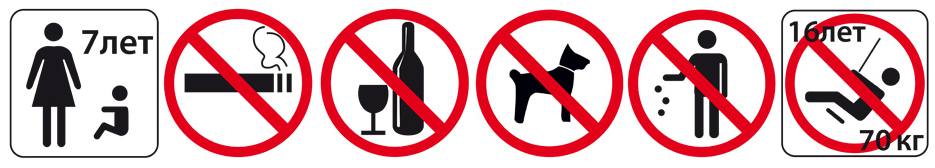 Уважаемые родители, помните!Вы несете ответственность за жизнь и здоровье детей!Администрация муниципального образования Ивановского сельсовета не несёт ответственности за травмы и несчастные случаи, произошедшие в результате нарушения посетителями настоящих Правил  пользования и требований безопасности при нахождении на детской площадке.Телефоны скорой помощи: 8(86550)94-5-42, 030, 103.Телефон полиции: 8(86550)94-5-66, 020, 102.Единый телефон службы спасения: 112.Телефон эксплуатанта – администрации муниципального образования Ивановского сельсовета: 8(86554) 2-10-54.Дата проведения последнего осмотра (ремонта): ________________Администрация муниципального образования  Ивановского сельсоветаПРИЛОЖЕНИЕ № 6к распоряжению администрациимуниципального образованияИвановского сельсоветаКочубеевского районаСтавропольского краяот 22 октября 2019 года № 165-рРеестр детских игровых площадок Исполнитель: ________________        ________________        ________________                            должность                          подпись                 инициалы, фамилия№Наименование оборудования (конструктивной формы), расположенных на объектеМарка, год выпускаМатериал оборудования (конструктивной формы)Техническое состояние оборудования (конструктивной формы)№ Наименование оборудованияРезультат осмотраВыявленный дефектПринятые мерыПримечание 123456№ ЗаказчикОтветственный за регулярный визуальный осмотрНаименование детского оборудованияДата осмотраРезультат осмотраПринятые мерыПодпись ответственного лица№ ЗаказчикОтветственный за функциональный осмотрНаименование детского оборудованияДата осмотраРезультат осмотраПринятые мерыПодпись ответственного лица№ ЗаказчикОтветственный за ежегодный осмотрНаименование детского оборудованияДата осмотраРезультат осмотраПринятые мерыПодпись ответственного лица№ Наименование оборудованияВыявленный дефектРезультат осмотраПримечаниеКачалка- балансир малая для детей от 7 до 12 летКачели на стойках двойные метал +сидение для качелей резиновое с подвеской качелейдля детей от 7 до 12 летКаруселидля детей от 7 до 12 летКачалка на пружинах для детей от 7 до 12 летДетский игровой комплекс для детей от 3 до 7 летКачалка  на пружине для детей от 3 до 7 лет№ Дата проверкиНаименова-ние объектаМесто нахожде-ния объекта (адрес)Балансо-держательОрганизация ответственная за эксплуатацию объекта, Ф.И.О. руководителя, контактные телефоны Наличие нормативного документа об эксплуатации (паспорт и др.)Общее техническое состояние объектаВыявле-нные нарушенияФ.И.О. ответствен-ных за проведение проверки, их контактные телефоныПримечание1234567891011